November 3, 2022MEETING AGENDAWelcomeIntroductions/Roll Call & Approve Minutes Final Asset Map Highlights & ProcessSECAC Committees Share Draft Potential RecommendationsThoughtExchange DemoTown Hall – Public Feedback on Strategic VisionNext StepsClosing Remarks and Adjournment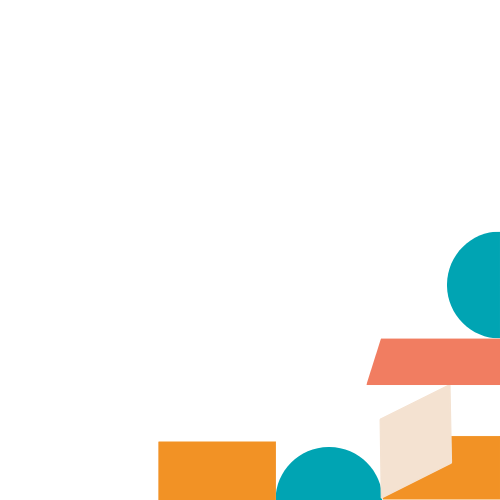 